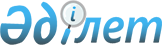 Қазақстан Республикасы Үкіметінің кейбір шешімдерінің күші жойылды деп тану туралыҚазақстан Республикасы Үкіметінің 2007 жылғы 28 желтоқсандағы N 1321 Қаулысы



      Қазақстан Республикасының Үкіметі 

ҚАУЛЫ ЕТЕДІ:




      1. Осы қаулыға қосымшаға сәйкес Қазақстан Республикасы Үкіметінің кейбір шешімдерінің күші жойылды деп танылсын.



      2. Осы қаулы қол қойылған күнінен бастап қолданысқа енгізіледі.

      

Қазақстан Республикасының




      Премьер-Министрі





Қазақстан Республикасы  



Үкіметінің       



2007 жылғы 28 желтоқсандағы



N 1321 қаулысына  



қосымша        


Қазақстан Республикасы Үкіметінің күші жойылған кейбір шешімдерінің тізбесі





      1. "Қазақстан Республикасының Темір жол көлігі қызметкерлерінің тәртібі туралы жарғыны бекіту туралы" Қазақстан Республикасы Министрлер Кабинетінің қаулысы 1994 жылғы 9 тамыздағы N 887 
 қаулысы 
.




      2. "Қазақстан Республикасы темір жол көлігіндегі әскерилендірілген күзет қызметі туралы ережені бекіту туралы" Қазақстан Республикасы Министрлер Кабинетінің 1994 жылғы 2 желтоқсандағы N 1341 
 қаулысы 
.




      3. "Қазақстан Республикасының ортақ пайдаланудағы автомобиль жолдарын басқару туралы" Қазақстан Республикасы Үкіметінің 1995 жылғы 27 қарашадағы N 1598 
 қаулысы 
.




      4. "Қазақстан Республикасы темір жолдарының уақытша жарғысын бекіту туралы" Қазақстан Республикасы Үкіметінің 1996 жылғы 18 қаңтардағы N 70 
 қаулысы 
.




      5. "Қазақстан Республикасының Ұлттық авиатасымалдаушысы туралы ережені бекіту туралы" Қазақстан Республикасы Үкіметінің 1997 жылғы 9 шілдедегі N 1085 
 қаулысы 
.




      6. "Алматы - Астана автожолын оңалту" жобасының Гүлшат - Ақшатау учаскесіндегі орындалған жұмыстарды қабылдау жөніндегі мемлекеттік комиссия құру туралы" Қазақстан Республикасы Үкіметінің 2001 жылғы 18 тамыздағы N 1083 
 қаулысы 
 (ҚР Үкіметінің 19.02.03 ж. N 176 қаулысымен енгізілген өзгерістерімен).




      7. "Қазақстан Республикасы Үкіметінің 2001 жылғы 18 тамыздағы N 1083 қаулысына өзгерістер мен толықтырулар енгізу туралы" Қазақстан Республикасы Үкіметінің 2003 жылғы 19 ақпандағы N 176 
 қаулысы 
.

					© 2012. Қазақстан Республикасы Әділет министрлігінің «Қазақстан Республикасының Заңнама және құқықтық ақпарат институты» ШЖҚ РМК
				